КОММЕРЧЕСКОЕ ПРЕДЛОЖЕНИЕ1Наименование предприятияСП ООО“AMKODOR AGROTEXMASHСП ООО“AMKODOR AGROTEXMASH2Краткая информация о предприятие (год создания штат сотрудников и т.д)Наша организация была организована 16 января 2017 года в городе Ташкенте,  29  человекНаша организация была организована 16 января 2017 года в городе Ташкенте,  29  человек3Логотип предприятия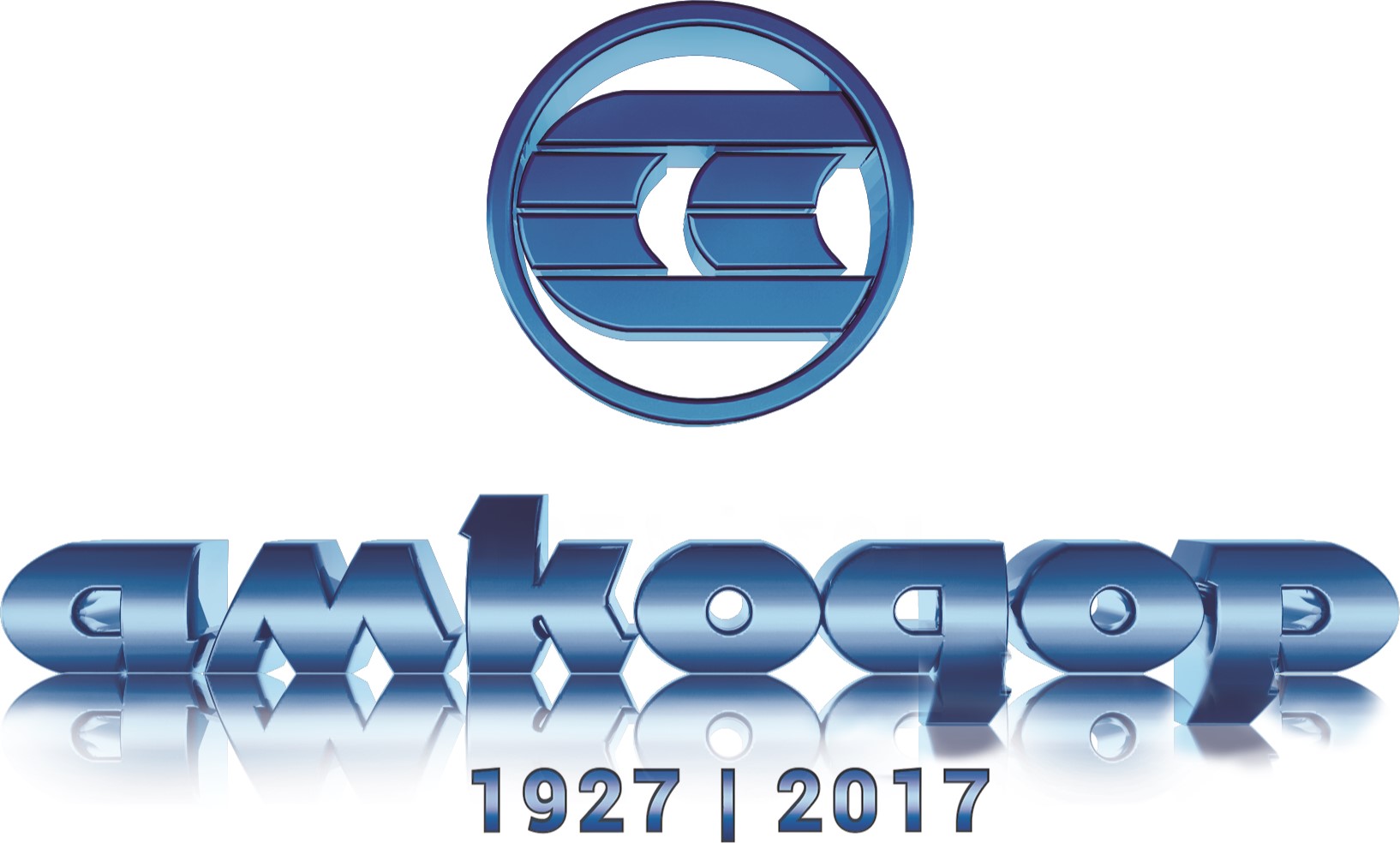 4АдресГ.Ташкент ул. Буюк Ипак Йули 434Г.Ташкент ул. Буюк Ипак Йули 4345Ф.И.О. руководителя предприятияСалихбаев Дильшод МахмудовичСалихбаев Дильшод Махмудович6телефон+998951984900; +998981984700+998951984900; +9989819847007Е-mailamkodoragrotexmash@gmail.comamkodoragrotexmash@gmail.com8сайтhttp://uzamkodor.uzhttp://uzamkodor.uz9Производимая продукцияДорожно-строительная и коммунальная техника; Экскаваторы погрузчики АМКОДОР- 702ЕА,702ЕМ-03, 732, Погрузчики АМКОДОР 134, 134-01, 320.  Универсальный погрузчик 211EДорожно-строительная и коммунальная техника; Экскаваторы погрузчики АМКОДОР- 702ЕА,702ЕМ-03, 732, Погрузчики АМКОДОР 134, 134-01, 320.  Универсальный погрузчик 211E10Качественные параметры продукцииВысшееВысшее11Объем производства120,645 млрд. (15080625$ )120,645 млрд. (15080625$ )12Сертификат качества13Упаковка14Цена (долл. США/ ед.изм) ДоговорнаяДоговорная15Условия поставки16Фото продукцииSpecifications:Технические характеристики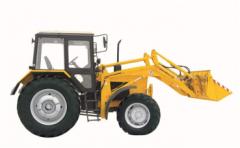 Diesel                                                                        Д-243          Nominal rating power kwn/hp                             57,4/78Rated engine speed, rpm                                            1800 Operational weight, kg                                               5600Load lifting, kg                                                           1000Main bucket capacity, м³                                            0,59                                 Width over the cutting edge of the bucket, mm         2400Bucket unloading height at discharge angle 45°       2500±100    Breaking force, kg                                                     2400                                                                                      Unloading height, mm                                               3200Дизель      Д243Номинальная мощность кВт./л.с.    57,4/78Номинальное число оборотов двигателя, об/мин. 1800Масса эксплуатационная, кг         5600Грузоподъемность, кг              1000Вместимость основного ковша, м3    0,59                                                              Ширина по режущей кромке ковша, мм     2400Высота разгрузки ковша при угле разгрузки 45°, мм           2500±100                                 Вырывное усилие, кг     2400                                                                                      Высота разгрузки, мм    3200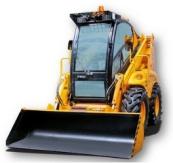 Diesel  4TNV98T (Yanmar)Nominal rating power kwn/hp.  52 / 70,7Rated engine speed, rpm  2300Load lifting, kg  1200Operational weight, kg  3750Main bucket capacity, м³   0,59Width over the cutting edge of the bucket, mm 2100Unloading height, mm 2450Turning radius, mm 2700Breaking force, kg 2400Дизель           4TNV98T  (Yanmar )Номинальная мощность кВт./л.с.     52 / 70,7Номинальное число оборотов двигателя, об/мин. 2300 Грузоподъемность, кг 1200Масса эксплуатационная, кг 3750Вместимость основного ковша, м3    0,59Ширина по режущей кромке ковша, мм  2100Высота разгрузки, мм         2450Радиус поворота, мм          2700Вырывное усилие, кг         2400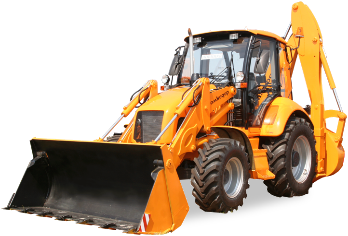 Operating weight, kg  9100Height over cab, mm     3800Diesel Д-245С2Engine power, kW (hp) 80 (109)               Frontal equipment: two-leaf bucketOperating capacity, kg   2100Bucket capacity, m3     1,2Dump height, mm         3360Dump reach, mm           2400Excavating equipmentsBucket capacity, mm      0,18Bucket widht, mm          610Digging depth, mm         4600Digging radius, mm        5450Dump height, mm         3500Digging radius, deg.     170Масса эксплуатационная, кг 9100Высота по крыше кабины, мм 3800Дизель  Д-245.S2Мощность двигателя, кВт (л.с.) 80 (109)Фронтальное оборудование: ковш двух челюстнойГрузоподъемность, кг  2100Вместимость ковша, м3 1,2Высота разгрузки, мм 3360Вылет кромки ковша, мм  2 400Экскаваторное оборудование Вместимость ковша, м3   0,18Ширина ковша, мм  610Глубина копания, мм  4 600Радиус копания, мм   5 450Погрузочная высота не менее, мм  3 500Радиус копания, град. 170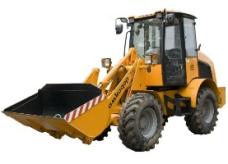 Operational weight, kg  6350Diesel, Engine Д-245,43s2Nominal rating power kwn/(hp). 62 /(84)Unloading height, мм   2600Load lifting, kg             2000Length, mm                  6000Width, mm                 2000Cabin height, mm         2800Main bucket capacity, м³  1,1Width over the cutting edge of the bucket, mm  2100Масса эксплуатационная, кг   6350Дизель     Д-245.43S2Мощность двигателя кВт (л.с.) 62 (84)Высота разгрузки, мм        2600Грузоподъемность, кг  2000Длина, мм   6000Ширина, мм  2000Высота по кабине, мм 2800Номинальная вместимость ковша, м31,1Ширина режущей кромки ковша, мм 2100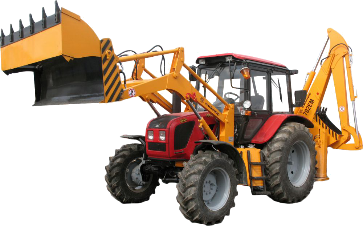 Operating weight, kg7 100Operating weight, kg  2 865±50Diesel   Д-245.5Engine power, kW (hp) 65,0 (89)Frontal equipment: two-leaf bucketOperating capacity, kg 1 000Bucket capacity, m3 0,54Dump height, mm 3 400Dump reach, mm   700     In addition there are: a dump, grapple fork, roll clamp, hydrotube, hydrohammerExcavating equipmentsBucket capacity, mm   0,18Bucket widht, mm   610Digging depth, mm    4 100Digging radius, mm   5 450Dump height, mm    3 500Digging radius, deg. 170Масса эксплуатационная, кг 7100Высота по крыше кабины, мм  2 865Дизель   Д-245.5Мощность двигателя, кВт (л.с.)  65,0 (89)Фронтальное оборудование: ковш двух челюстнойГрузоподъемность, кг 1 000Вместимость ковша, м3  0,54Высота разгрузки, мм   3 400Вылет кромки ковша, мм   700Дополнительно имеются: отвал, вилы грузовые, захват рулонов, гидрозуб, гидромолот.Экскаваторное оборудованиеВместимость ковша, м3   0,18Ширина ковша, мм      610Глубина копания, мм    4 100Радиус копания, мм   5 450Погрузочная высота не менее, мм 3 500Радиус копания, град.   170